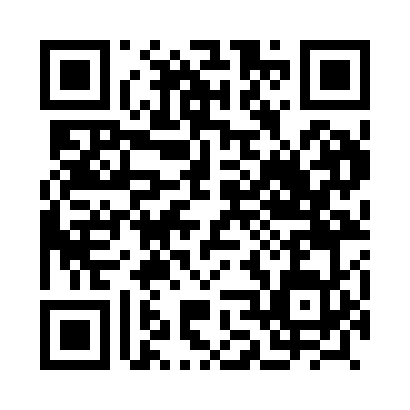 Prayer times for Abvala, PakistanWed 1 May 2024 - Fri 31 May 2024High Latitude Method: Angle Based RulePrayer Calculation Method: University of Islamic SciencesAsar Calculation Method: ShafiPrayer times provided by https://www.salahtimes.comDateDayFajrSunriseDhuhrAsrMaghribIsha1Wed3:455:1511:593:406:448:142Thu3:445:1511:593:406:458:153Fri3:435:1411:593:406:458:164Sat3:425:1311:593:406:468:175Sun3:405:1211:593:406:478:186Mon3:395:1111:593:406:488:197Tue3:385:1011:593:406:488:208Wed3:375:0911:593:406:498:219Thu3:365:0811:593:406:508:2310Fri3:355:0811:593:406:508:2411Sat3:345:0711:593:406:518:2512Sun3:335:0611:593:406:528:2613Mon3:315:0511:593:406:538:2714Tue3:305:0511:593:406:538:2815Wed3:295:0411:593:406:548:2916Thu3:285:0311:593:416:558:3017Fri3:285:0311:593:416:558:3118Sat3:275:0211:593:416:568:3219Sun3:265:0111:593:416:578:3320Mon3:255:0111:593:416:578:3421Tue3:245:0011:593:416:588:3522Wed3:235:0011:593:416:598:3623Thu3:224:5911:593:417:008:3624Fri3:224:5911:593:417:008:3725Sat3:214:5811:593:417:018:3826Sun3:204:5812:003:417:018:3927Mon3:204:5712:003:427:028:4028Tue3:194:5712:003:427:038:4129Wed3:184:5712:003:427:038:4230Thu3:184:5612:003:427:048:4331Fri3:174:5612:003:427:048:43